Tytuł operacji: MM Consulting – Michał AndrzejakNumer wniosku: 3/PP/2016 Kwota dofinansowania:     50.000 złCel ogólny LSR:     Poprawa sytuacji na lokalnym rynku pracy.Cel szczegółowy:    Tworzenie i rozwój przedsiębiorczości.Wskaźnik:               Liczba zrealizowanych operacji polegających na utworzeniu nowego                                przedsiębiorstwaOpis operacji:W ramach operacji powstała firma MM Consulting, która świadczy usługi w zakresie wyszukiwania możliwości pozyskiwania dofinansowania na podejmowanie i rozwój działalności gospodarczej. Zostało zakupione: meble biurowe do wyposażenia biura, dwa laptopy, urządzenie wielofunkcyjne, projektor multimedialny, ekran przenośny, drukarka przenośna, niszczarka, telefon, powerbank, laminator, bindownica, dysk zewnętrzny, kalkulator, aparat fotograficzny, ekspres do kawy, akcesoria biurowe, artykuły piśmiennicze. Adres: Kościelna 11, 64-820 Szamocin.https://www.facebook.com/mmconsulting.dotacje/ 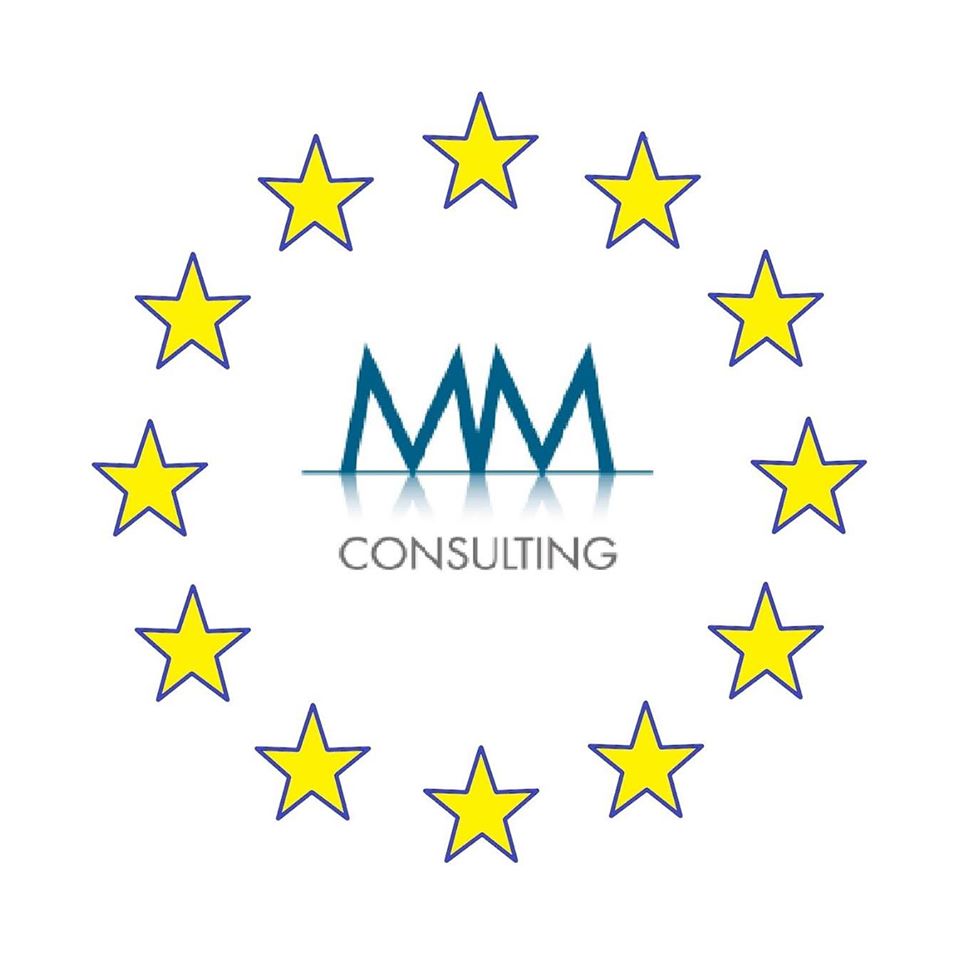 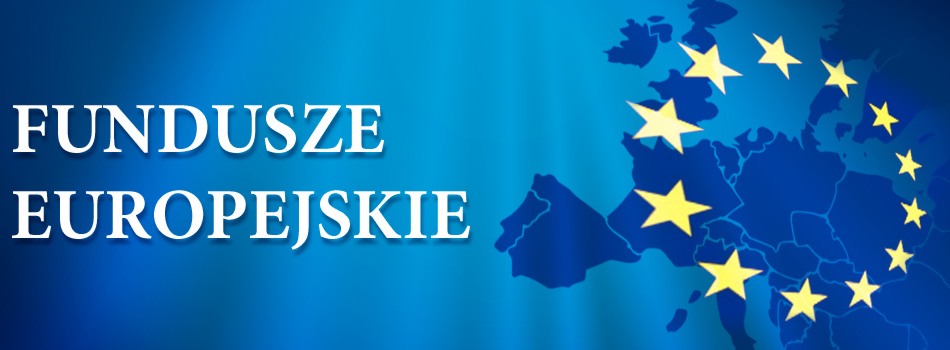 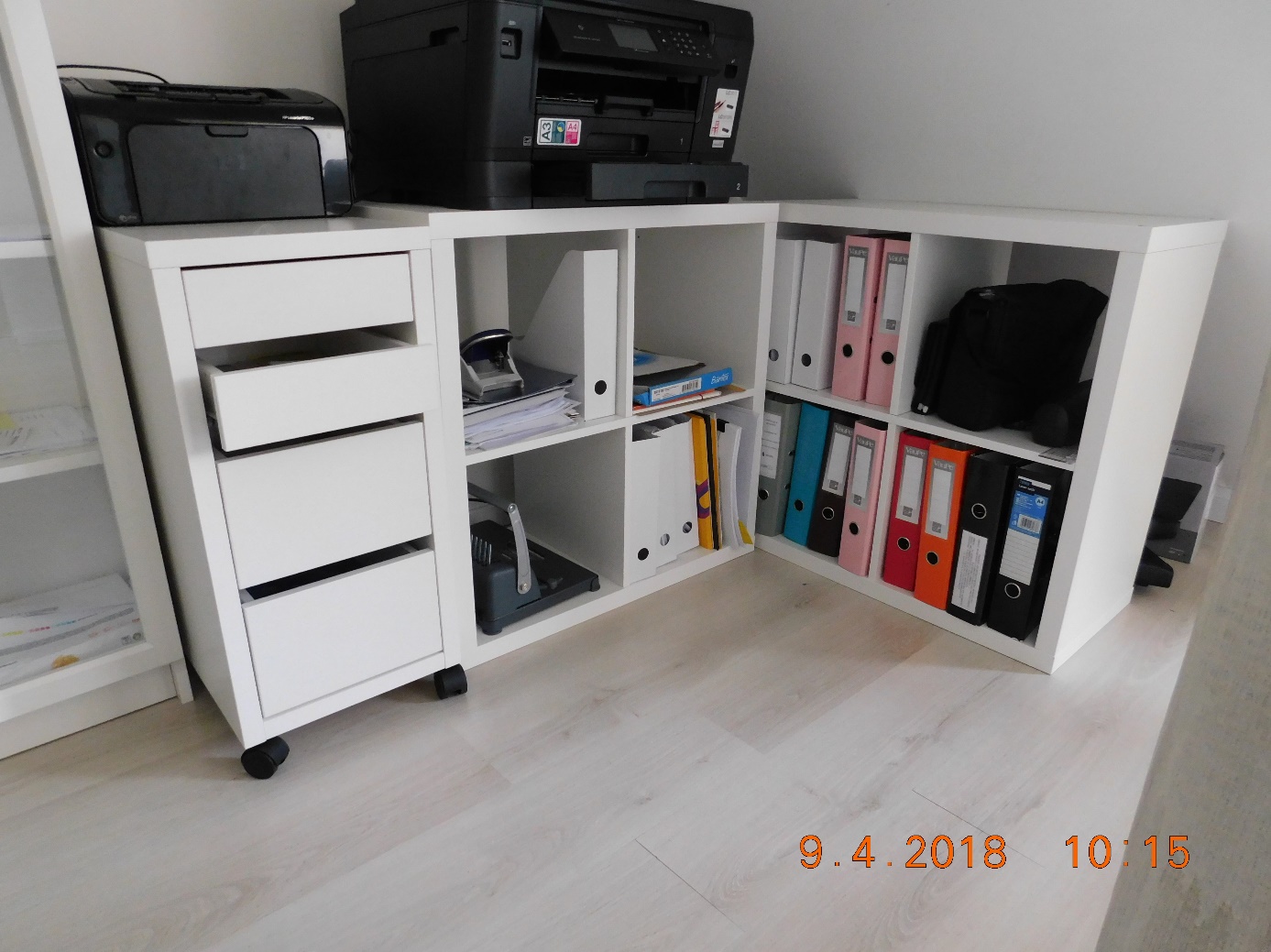 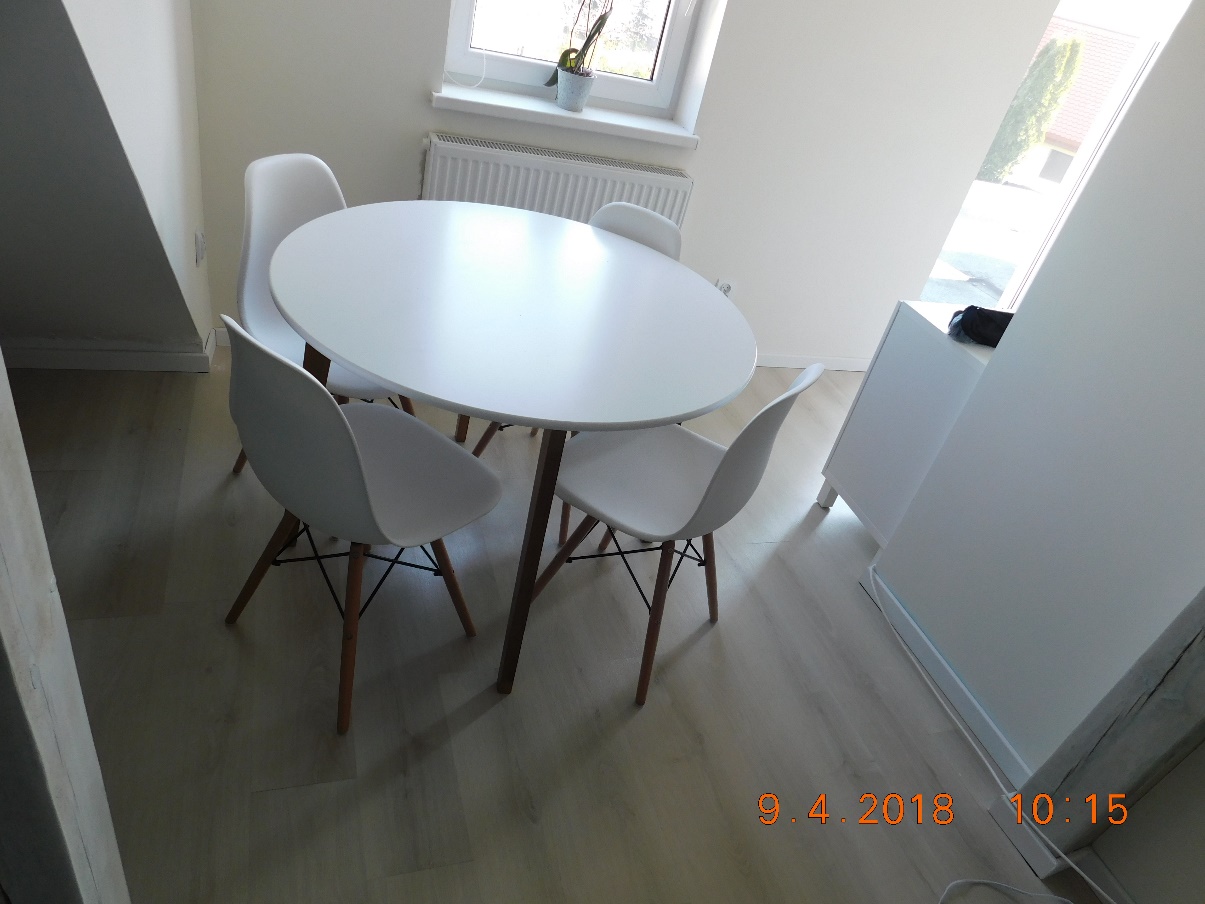 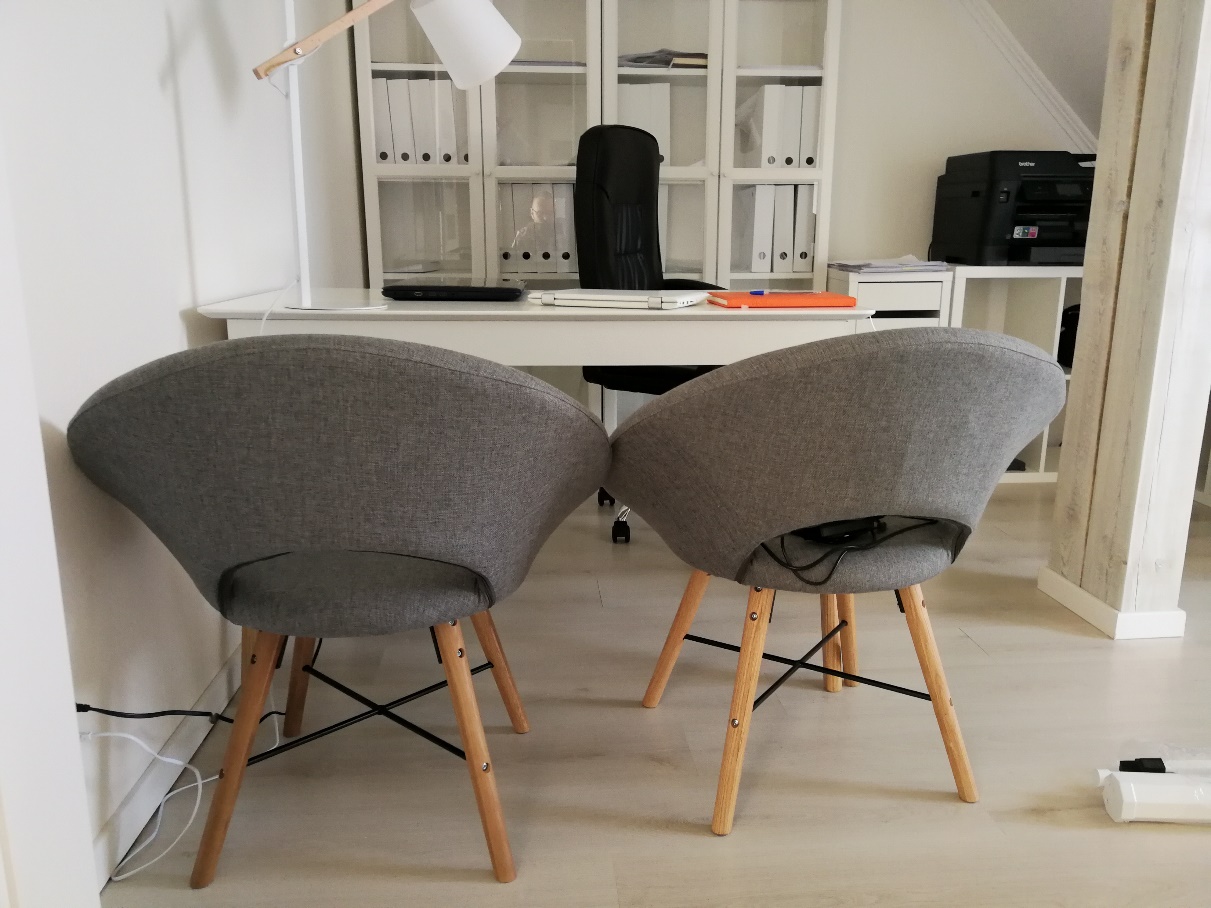 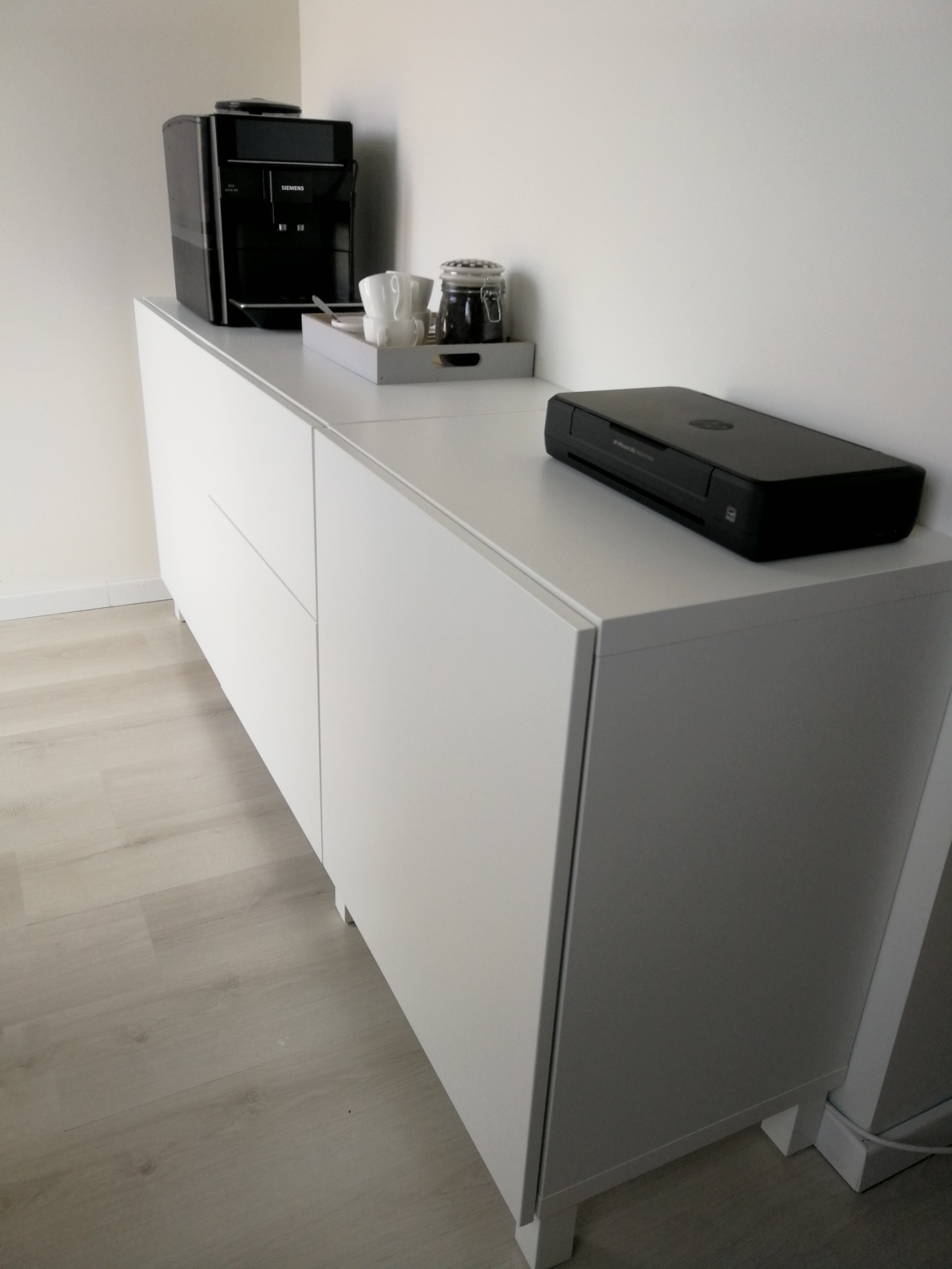 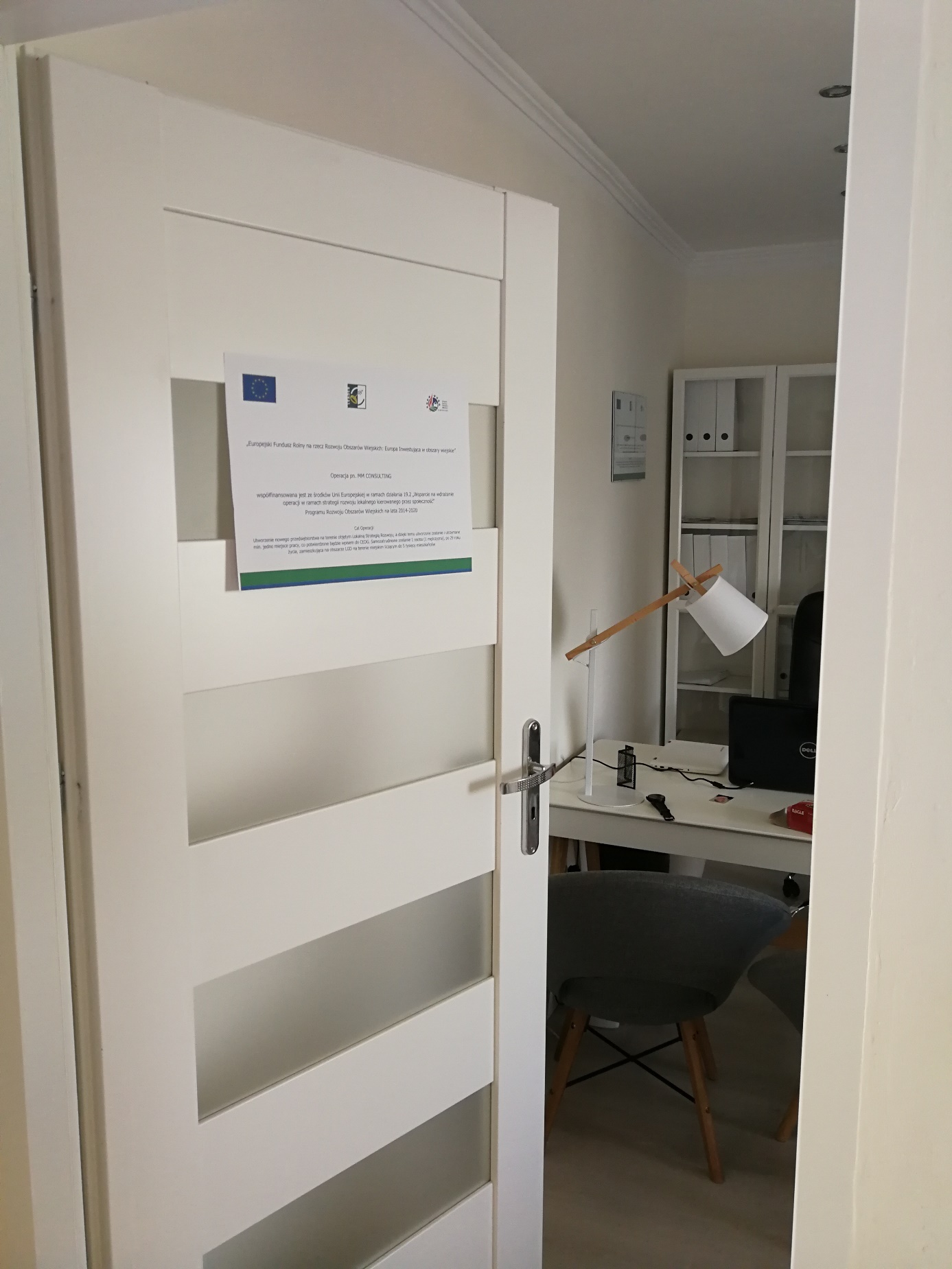 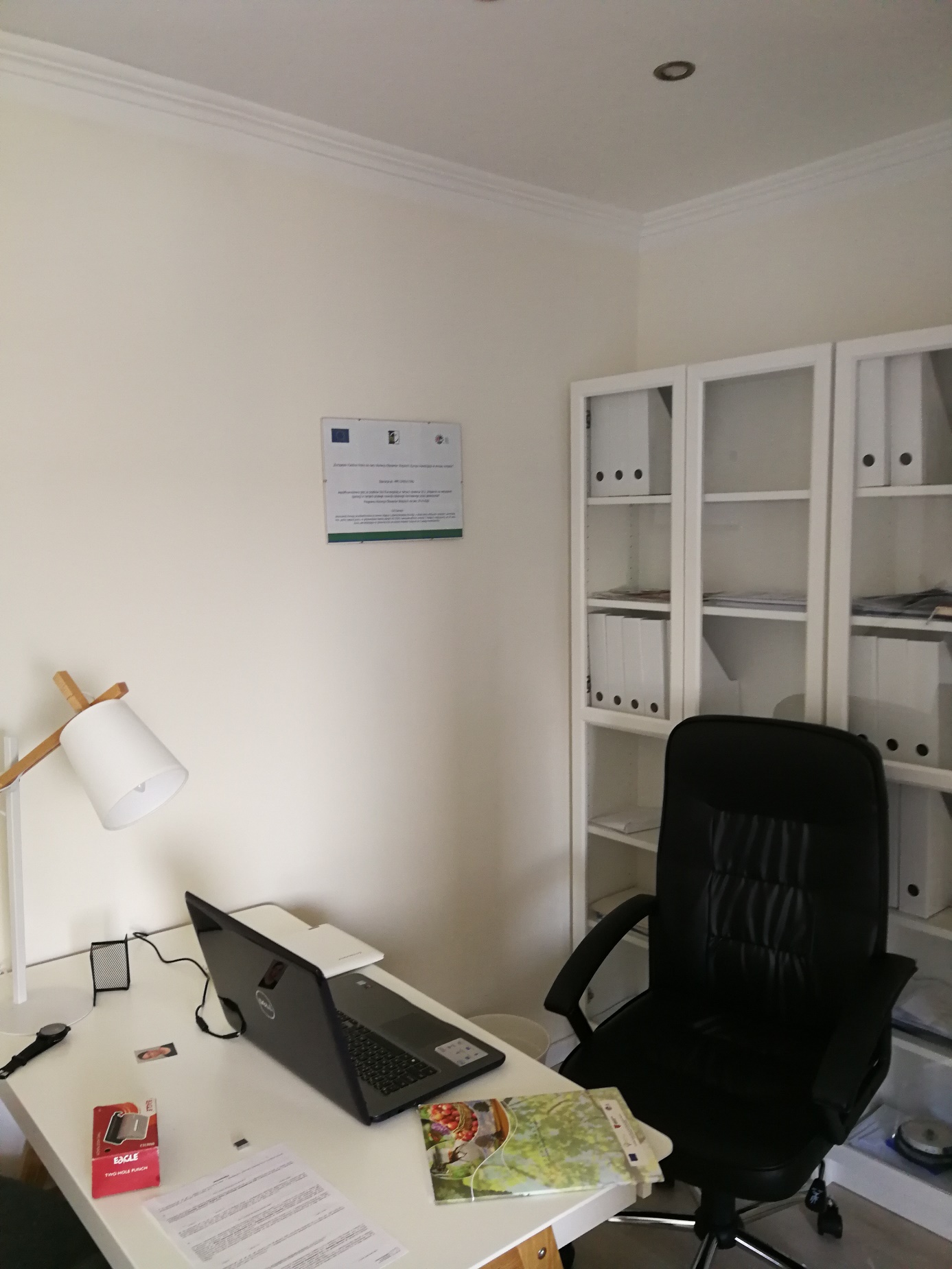 